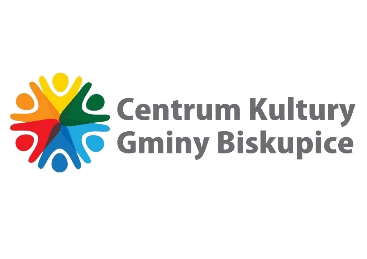 Regulamin„Półkolonia z Centrum Kultury 2022”Zajęcia w ramach Półkolonii z „Centrum Kultury 2022” będą odbywać się w dniach od 27.06.2022r. do 01.07.2022r. w świetlicy w Szczygłowie.2. Uczestnik zapisuje się na całą półkolonię. 3. Warunkiem uczestnictwa w zajęciach „Półkolonia z Centrum Kultury 2022” jest: • akceptacja niniejszego Regulaminu,  • uiszczenie obowiązującej opłaty do 24.06.2022r.• dostarczenie wypełnionej Karty Kwalifikacyjnej uczestnika przed rozpoczęciem zajęć w ramach „Półkolonia z Centrum Kultury 2022”4. Odpłatność: koszt półkolonii to 420 złotych, w skład których wchodzi profesjonalna obsługa instruktorów oraz koszty  materiałów warsztatowych; 5. Opłatę można uiścić:• przelewem na konto nr: 82 8619 0006 0010 0200 5702 000;
• gotówką w kasie CK – kontakt CK i świetlice6. Karta  uczestnictwa i regulamin dostępne w Centrum Kultury Gminy Biskupice i świetlicach działających w ramach CK.7. Uczestnik zajęć jest zobowiązany do:• terminowego uiszczania opłaty,• wykonywania poleceń instruktora,• powiadomienia CK o rezygnacji z zajęć.8. W przypadku stwarzania trudności wychowawczych prowadzącemu i niezastosowania się do regulaminu osoba może być skreślona z listy uczestników.9. Odpowiedzialność za nieletniego uczestnika zajęć instruktor ponosi tylko w czasie trwania zajęć.10. CK nie ponosi odpowiedzialności za przedmioty/rzeczy uczestników przyniesione na zajęcia.11. CK zastrzega sobie prawo do wykorzystywania zdjęć i nagrań filmowych w celach informacyjnych i promocyjnych związanych z działalnością CK. Uczestnicy zajęć i wyjazdów organizowanych przez CK wyrażają tym samym zgodę na wykorzystywanie zdjęć i nagrań filmowych z ich udziałem.12. Administratorem ich danych osobowych jest Centrum Kultury Gminy Biskupice, Tomaszkowice 455, 32-020 Wieliczka. Funkcję Inspektora ochrony danych pełni Maciej Laskowicz  (kontakt listowny z Inspektorem na powyższy adres Administratora; kontakt e-mailowy: iod@linkart.eu).KARTA KWALIFIKACYJNA UCZESTNIKA„Półkolonia z Centrum Kultury 2022”
1. Imię i nazwisko rodzica (opiekuna)
.....................................................................................................................................................2. Imię i nazwisko uczestnika………………………………………………………………………………………………………................................3. Data urodzenia uczestnika
 ..................................................................................................................................................... 4. Adres zamieszkania 

..............................................................................................................…....................................5. Numer telefonu rodzica (opiekuna) 

……………………………………............................................................................................................6. Adres e-mail rodzica (opiekuna) ......................................................................................................................................................
Wyrażam zgodę na przetwarzanie wyżej wymienionych danych osobowych zgodnie z ustawą z dnia 10 maja 2018 roku o Ochronie Danych Osobowych (Dz. U. z 2019 r., poz. 1781) na potrzeby związane z działalnością Centrum Kultury Gminy Biskupice w tym na potrzeby niezbędne do zapewnienia bezpieczeństwa i ochrony zdrowia uczestnika wypoczynku.Informuję, iż zapoznałam(em) się z Regulaminem „Półkolonia z Centrum Kultury 2022” i akceptuję warunki w nim zawarte. Oświadczam, że wyrażam zgodę na przetwarzanie danych osobowych oraz prezentację wizerunku mojego dziecka zgodnie                                            z Rozporządzeniem Parlamentu Europejskiego i Rady UE 2016/67 z dnia 27 kwietnia 2016 r. Zgoda dotyczy przetwarzania danych ich udostępniania oraz prezentacji wizerunku dziecka na potrzeby promocji Centrum Kultury Gminy Biskupice. Dane będą przechowywane w Centrum Kultury Gminy Biskupice. Udzielenie zgody jest warunkiem wzięcia udziału w zajęciach. …..…………………………………………………………….      (data, podpis rodzica lub opiekuna) ZGODA RODZICA (OPIEKUNA) NA UDZIAŁ DZIECKA W WARSZTATACH/WYCIECZKACH/ ZAJĘCIACH/SPOTKANIACHWyrażam zgodę na udział mojego dziecka w wycieczkach/warsztatach/zajęciach/spotkaniach organizowanych przez Centrum Kultury Gminy Biskupice.SZCZYGŁÓW godz. 7.30-15.3027.06.2022r. Zajęcia artystyczne – sztuka zdobienia T-shirtówWarsztaty projektowania i szycia – poduszki, maskotki W zdrowym ciele zdrowy duch czyli gry, zabawy, łamigłówki, turnieje28.06.2022r. Bajkowe breloki – wełniane rozczochrańceArtystą być – warsztaty tworzenia obrazówSłodka gra terenowa29.06.2022r. Zajęcia kulinarne - „Zdrowo, bo owocowo” Warsztaty zdobienia – świece żeloweBalonowo dla każdego!30.06.2022r. Wyjazd do GoJump i GoAir01.07.2022r. „Młody ogrodnik” – dekorujemy i sadzimy rośliny„Z modeliną za pan brat” – warsztaty artystyczneSensoplastyka dla każdego bzika……….................................................................     (data, podpis rodzica lub opiekuna) 	ZGODA RODZICA (OPIEKUNA) NA WYJAZD DZIECKA POZA GMINĘ BISKUPICE Wyrażam zgodę na wyjazd mojego dziecka poza granice gminy Biskupice na wycieczki organizowane przez Centrum Kultury Gminy Biskupice. ................................................................    (data, podpis rodzica lub opiekuna) INFORMACJA RODZICA (OPIEKUNA) O STANIE ZDROWIA DZIECKA (np. na co dziecko jest uczulone, czy przyjmuje stałe leki i w jakich dawkach, czy nosi aparat ortodontyczny lub okulary) ............................................................................................................................................................................
.....................................................................................................................................................................................................................................................................................................................................................................................................................................................................................................................................Stwierdzam, że podałam(em) wszystkie znane mi informacje o dziecku, które mogą pomóc w zapewnieniu właściwej opieki  ...................................................................    (data, podpis rodzica lub opiekuna) 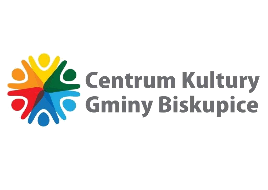 Oświadczenie rodziców (opiekunów) dotyczące samodzielnego powrotu dziecka z zajęć „Półkolonia z Centrum Kultury 2022” do domu. Oświadczam, że moje dziecko samodzielnie będzie wracać do domu po zakończeniu zajęć/warsztatów/ wycieczek/spotkań organizowanych przez Centrum Kultury Gminy Biskupice, w ramach "Półkolonia z Centrum Kultury 2022". Jednocześnie oświadczam, że Centrum Kultury Gminy Biskupice nie ponosi odpowiedzialności za moje dziecko, w czasie drogi powrotnej do domu. ……...........................................................(data, podpis rodzica lub opiekuna) Oświadczenie rodziców (opiekunów) dotyczące odbioru dziecka z zajęć „Półkolonia                                  z Centrum Kultury 2022”. Oświadczam, że moje dziecko po zakończeniu zajęć/warsztatów/wycieczek/spotkań organizowanych przez Centrum Kultury Gminy Biskupice, w ramach "Półkolonia z Centrum Kultury 2022" odbierze osoba upoważniona. Jednocześnie oświadczam, że Centrum Kultury Gminy Biskupice nie ponosi odpowiedzialności za moje dziecko w czasie powrotu do domu.OSOBY UPOWAŻNIONE DO ODBIORU DZIECKAOSOBY UPOWAŻNIONE DO ODBIORU DZIECKA1 
.......................…………………………………………….……………………….(imię i nazwisko)

...................………………………………….………………………................(adres zamieszkania)………………………………………………………………………………………….(numer telefonu)2
.......................…………………………………………….……………………….(imię i nazwisko)...................………………………………….………………………................(adres zamieszkania)
………………………………………………………………………………………….(numer telefonu)